                                                                      ЗАТВЕРДЖУЮ                                                             Завідувач ЗДО № 32 «Ластівка»                                                              ________________С.О. АзанієваМеню«13» січня 2021р.СніданокОбідПолуденок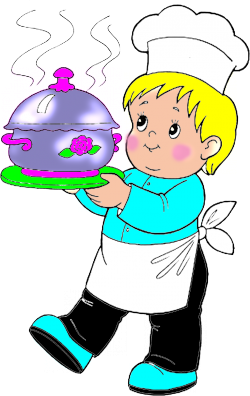 Назва стравияслаясласадсадРиба відварна з овочами53/1061/14Картопля відварна шматочками90110Масло5555Батон30303636Чай150150180180Назва стравияслаясласадсадСуп овочевий150150200200Котлета куряча4050Каша перлова5070 Хліб2040Ікра бурякова5070Компот із сухофруктів150150180180Назва стравияслаясласадсадЗапіканка сирно-рисова5361Соус молочний3137Какао з молоком150180